АУ «Центр мониторинга и развития образования» города Чебоксары информирует, что администрация города Чебоксары ежегодно проводит мониторинг посещаемости кружков и секций, функционирующих в учреждениях дополнительного образования и в школах, выявляя наиболее интересные для детей и их родителей.На официальном сайте общегородского проекта «Открытый город» https://og21.ru/poll/267 открыто новое голосование «Классическое или техническое дополнительное образование?».Для прохождения голосования нужно зарегистрироваться на портале через два базовых инструмента - официальный сайт www.og21.ru или мобильное приложение.Просим довести информацию до родителей обучающихся Вашего образовательного учреждения и организовать активное участие в голосовании.Приложение: информация о проекте «Открытый город».И.о. руководителя                                                                              Е.Ю. ЕвдокимоваИсп. Вострова Александра Андреевна45-19-02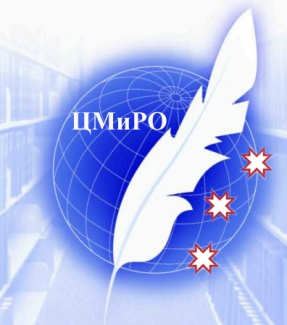 Автономное учреждение«Центр мониторинга и развития образования»муниципального образованиягорода Чебоксары – столицы Чувашской Республики_______________________________________________________428015, Чувашская Республика, г. Чебоксары, ул. Пирогова, д. 8 аТел/факс (8352) 45-57-58; e-mail: guo1@gcheb.cap.ruwww.cmirocheb.cap.ruАвтономное учреждение«Центр мониторинга и развития образования»муниципального образованиягорода Чебоксары – столицы Чувашской Республики_______________________________________________________428015, Чувашская Республика, г. Чебоксары, ул. Пирогова, д. 8 аТел/факс (8352) 45-57-58; e-mail: guo1@gcheb.cap.ruwww.cmirocheb.cap.ruИсх. 1243 от 18.10.2018г.Исх. 1243 от 18.10.2018г.Руководителю образовательной организации